У  К  Р А  Ї  Н  А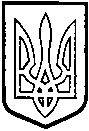 ТОМАШПІЛЬСЬКА РАЙОННА РАДАВ І Н Н И Ц Ь К О Ї  О Б Л А С Т ІРІШЕННЯ №137від 8 вересня 2016 року		 					8сесія 7 скликанняПро надання погодження щодо видачі спеціального дозволу на користування надрами з метою геологічного вивчення вапняків ділянки надр, що знаходяться у Томашпільському районі Вінницької області Відповідно до частини 2 статті 43 Закону України «Про місцеве самоврядування в Україні»,статті 9-1 Кодексу України про надра, пункту 9 Порядку надання спеціальних дозволів на користування надрами, затвердженого постановою Кабінету Міністрів України від 30 травня 2011 року №615 (із змінами, внесеними постановою Кабінету Міністрів України від 16.12.2015 року №1173), враховуючи клопотання Державної служби геології та надр України і висновок постійної комісії районної ради з питань агропромислового комплексу, регулювання земельних ресурсів, реформування земельних відносин, розвитку особистих підсобних господарств,районна рада ВИРІШИЛА:1. Погодити Державній службі геології та надр України надання спеціального дозволу на користування надрами ТОВ «ПОЛЯРИС І», з метою геологічного вивчення вапняків ділянки надр, що знаходяться у Томашпільському районі Вінницької області.2. Контроль за виконанням даного рішення покласти на постійну комісію районної ради з питань агропромислового комплексу, регулювання земельних ресурсів, реформування земельних відносин, розвитку особистих підсобних господарств (Милимуха В.М.).Голова районної ради						Д.Коритчук